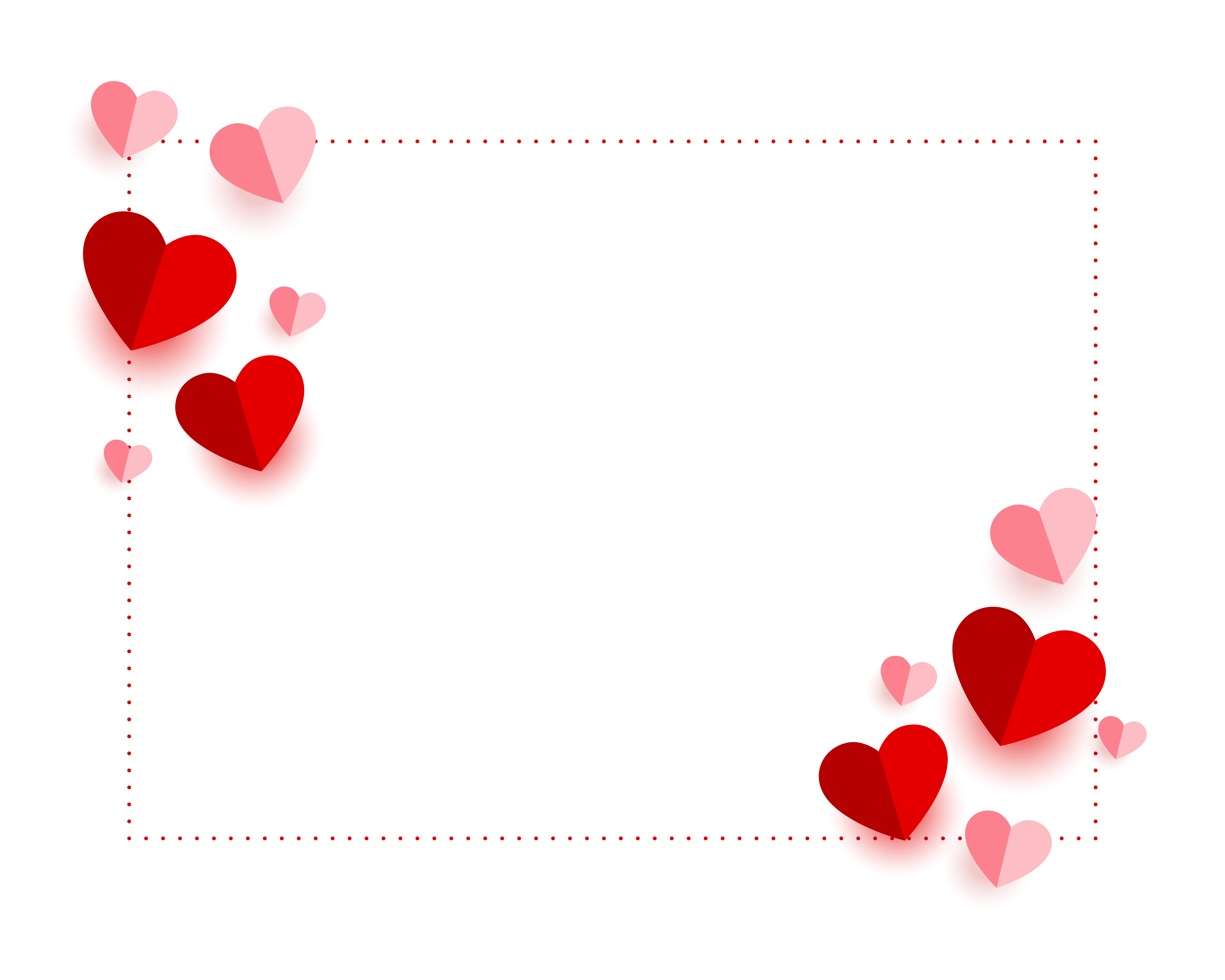 Podmienky súťaže: Súťaž bude prebiehať v 5. kategóriách: 1. kategória – prvý stupeň základných škôl 2. kategória – druhý stupeň základných škôl 3. kategória – stredné školy vrátane 8 ročných gymnázií4. kategória – základné umelecké školy od 6 do 12 rokov5. kategória – základné umelecké školy od 13 do 18 rokovPráce je potrebné doručiť osobne, poslať na adresu alebo e-mailom do 9. februára 2022Podmienky súťaže sa riadia podmienkami vyhlasovateľa. Súťažné práce písané v slovenskom jazyku Jeden utor môže poslať do súťaže  najviac 2 básne  v maximálnom rozsahu 4 strany normalizovaného formátu A4Práce zasielajte v predpísanej úprave: písmo Times New Roman, veľkosť 12, riadkovanie 1,5, bez obrázkovK práci je nutné pripnúť sprievodný list, ktorý musí obsahovať: meno a priezvisko autora názov práce súťažnú kategóriuvek autorasúťažnú kategóriutriedu a školu s menom vyučujúcehokontaktné údaje ( adresu, e-mail, telefónne číslo ) Do súťaže nebudú zaradené práce: zaslané po termíne uzávierkybez úplného označeniaSúťaž je určená jednotlivcom, podľa príslušných kategórií. Výsledky súťaže budú zaslané výhradne školám, ktorých sa žiaci zúčastnili. Termín vyhodnotenia 14. februára 2021Práce sa po zaslaní a doručení stávajú majetkom vyhlasovateľa. Hornošarišské osvetové stredisko Rhodyho 6085 01 BardejoveKontaktná osoba: Mgr. Klaudia Ivanová tel. číslo: 0903 251 629e-mail : hos.ivanova@gmail.com